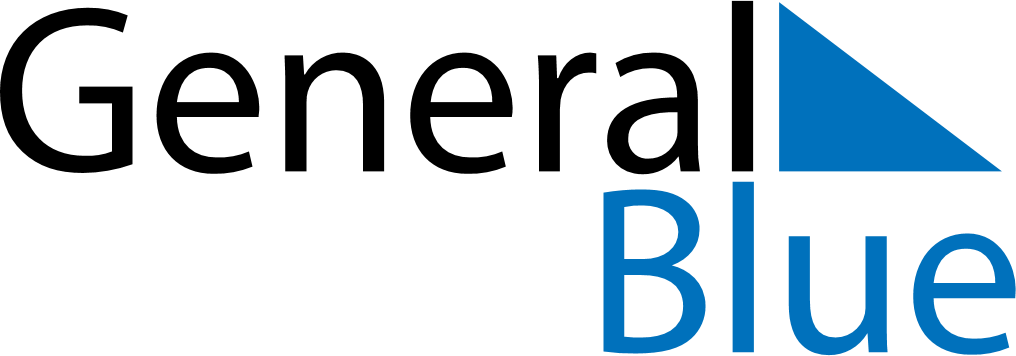 July 2030July 2030July 2030South KoreaSouth KoreaSUNMONTUEWEDTHUFRISAT1234567891011121314151617181920Constitution Day2122232425262728293031